Unit 5 Lesson 14: Weight and Capacity MeasurementsWU Number Talk: Lots of Thousands (Warm up)Student Task StatementFind the value of each expression mentally.1 Milk and Mango LassiStudent Task StatementHere are three true statements about this jug of milk.This jug contains 1 gallon of milk.This jug contains 4 quarts of milk.This jug contains 16 cups of milk.Complete each statement so that it is true: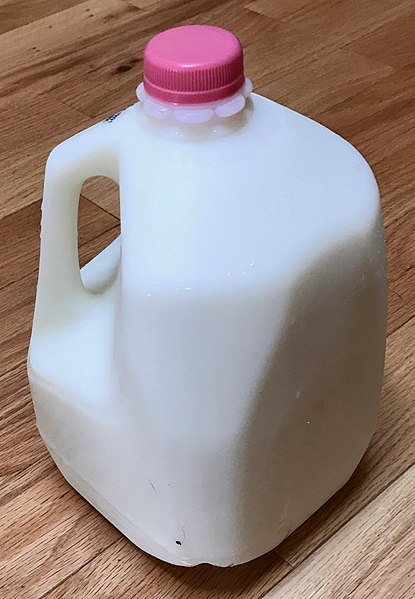 One gallon is __________ times as much as 1 quart.One gallon is __________ times as much as 1 cup.One quart is __________ times as much as 1 cup.For a potluck party, Priya and three other relatives are bringing mango lassi.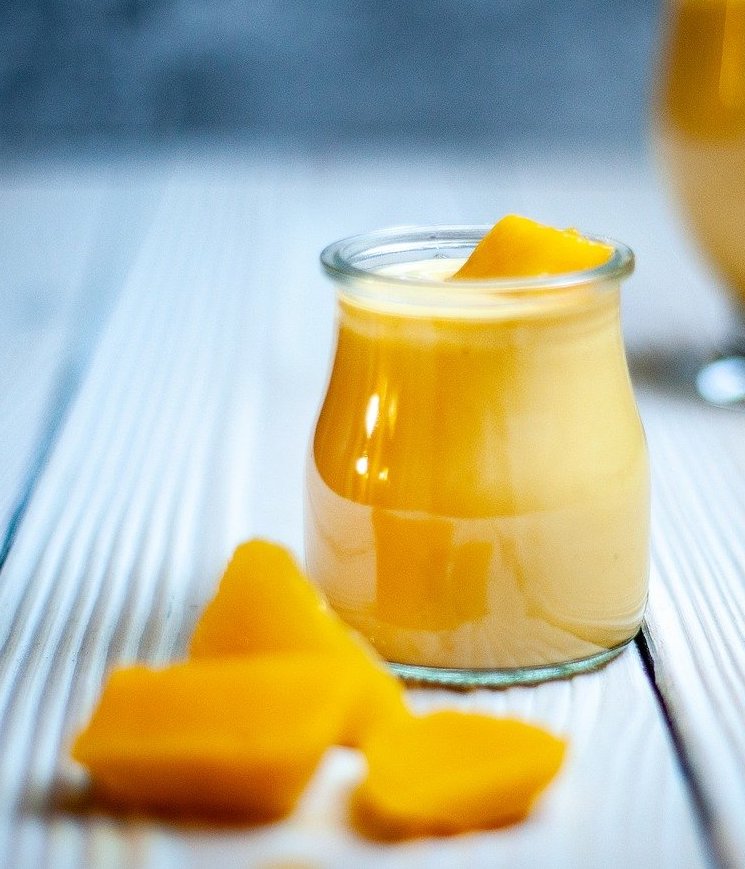 Who prepared the most mango lassi? Explain or show your reasoning.How many cups of lassi did all the guests bring?Complete this sentence: Priya’s grandma made __________ times as much lassi as Priya’s cousin. Show how you know.Activity Synthesis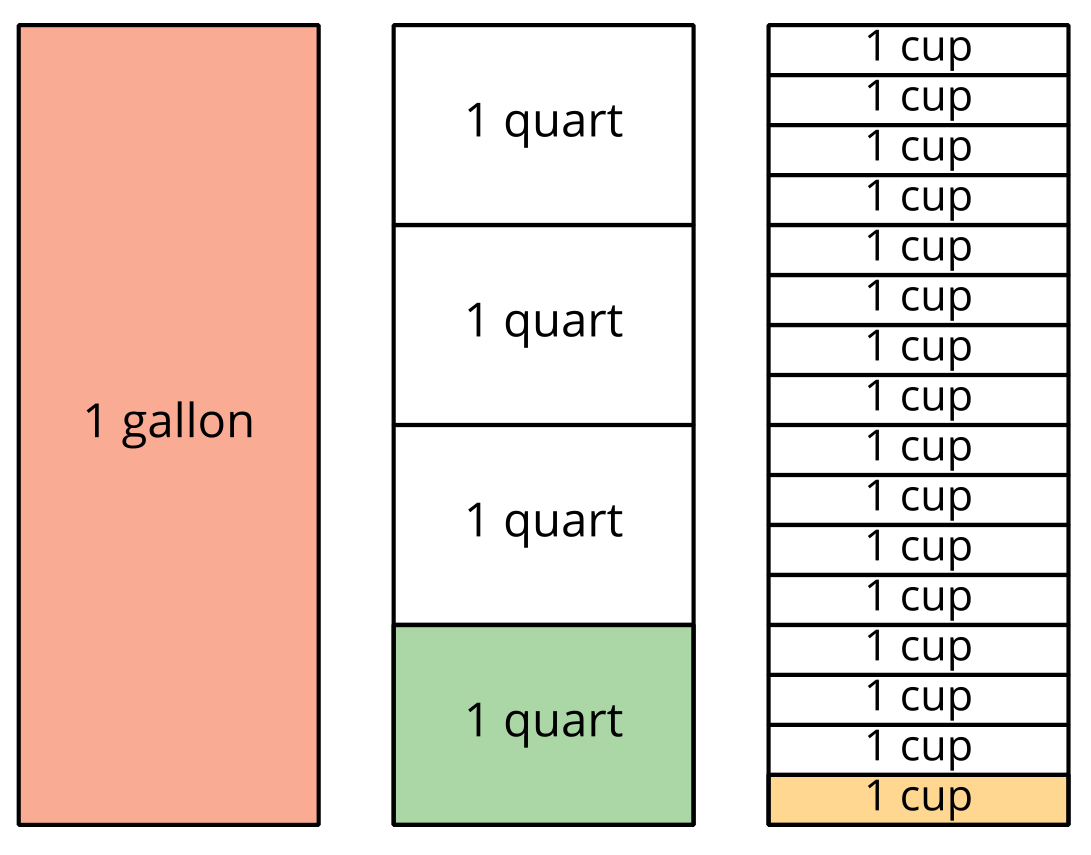 2 Clay for Art ClassStudent Task StatementAt a craft store, clay is sold in packs of different sizes: 1 pound, 24 ounces, 3 pounds, and 5 pounds.An art teacher needs 120 ounces of clay for her class.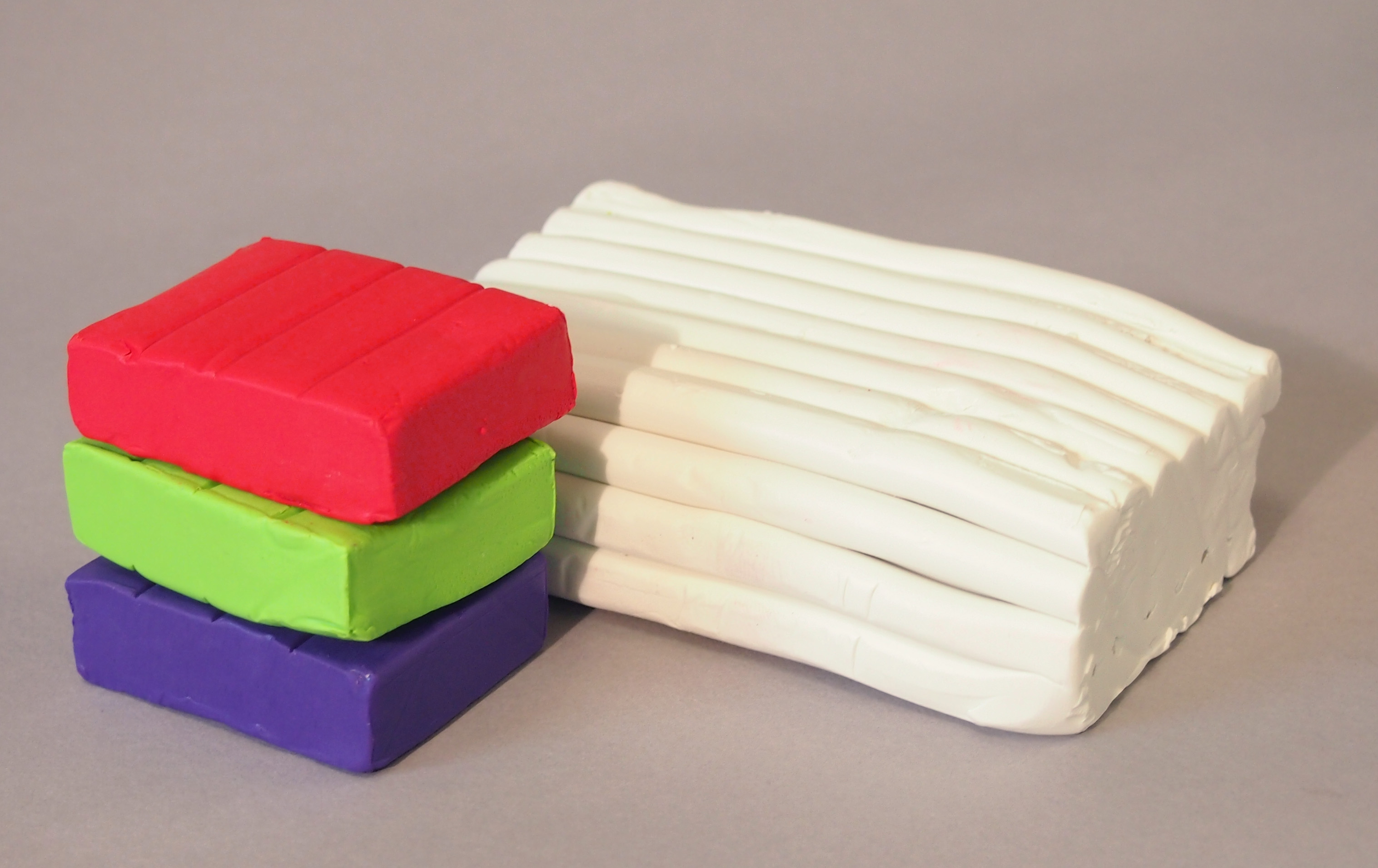 Would she have enough clay if she bought each of the following combinations? Explain or show your reasoning.Decide if each statement is true or false. Be prepared to explain or show your reasoning.A 3-pound pack weighs 2 times as much as a 24-ounce pack.If we combine a 1-pound pack, a 3-pound pack, and a 5-pound pack, we’d have 6 times as much clay as what’s in a 24-ounce pack.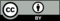 © CC BY 2021 Illustrative Mathematics®guestamount of lassiPriya10 cupsUncle3 quartsCousin8 cupsGrandma2 gallons1-pound pack24-ounce pack3-pound pack5-pound packCombo A11Combo B1111Combo C12